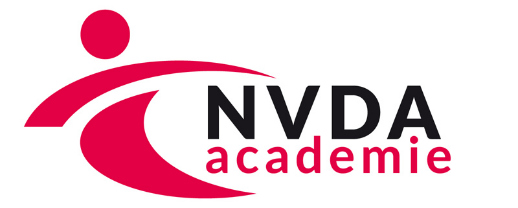 Programma Wondmanagement (klinische les)1e avond:17.30				Inloop met broodje18:00 uur 			Opening en welkom; programma toelichten 18:15 uur tot 19:30 uur 	Onderwerpen: basis van de  wondgenezing (opbouw van de huid, fasering van de wond, vochtige wondgenezing),  wonden met een acute etiologie19:30 uur 			Pauze19:45 uur tot 20:50	Onderwerpen: de verzorging en behandeling van de wonden met acute etiologie (plakken, hechten, steri-strips, secundaire wondgenezing), brandwonden. Wanneer door te verwijzen naar een expertteam in de regio?20:50 tot 21.00uur 		Evalueren (mondeling en schriftelijk) en afronden2e avond:17.30 				Inlooop met broodje18:00 uur 			Opening en welkom; programma toelichten 18:15 uur tot 19:30 uur 	Onderwerpen: De meest voorkomende wondbedekkers (generieke naam) en de inzet ervan, het WCS-model en het TIME-model.19:30 uur 			Pauze19:45 uur tot 20:50	Onderwerpen: Verschil tussen een acute wond en een complexe wond. De beïnvloedende factoren op de wondgenezing, preventieve maatregelen om complexe wonden te voorkomen, volgens de bestaande richtlijnen.20:50 tot 21.00uur 		Evalueren (mondeling en schriftelijk) en afronden